Π Α Ρ Α Ρ Τ Η Μ Α Τ Α		ΠΑΡΑΡΤΗΜΑ 1 : ΑΙΤΗΣΗ ΥΠΟΨΗΦΙΟΤΗΤΑΣΑΙΤΗΣΗ ΥΠΟΨΗΦΙΟΤΗΤΑΣ:  Προς την ΑΝΑΠΤΥΞΙΑΚΗ ΠΕΛΛΑΣ ΑΝΑΠΤΥΞΙΑΚΗ ΑΕ ΟΤΑ Πρόσκληση Εκδήλωσης Ενδιαφέροντος για υποβολή πρότασης για την κατάρτιση Σύμβασης Μίσθωσης Έργου (Σ.Μ.Ε.) για το έργο ΔΡΑΣΕΙΣ ΕΚΤ ΣΤΙΣ ΠΕΡΙΟΧΕΣ ΤΑΠΤΟΚ ΤΟΥ ΠΡΟΓΡΑΜΜΑΤΟΣ ΑΓΡΟΤΙΚΗΣ ΑΝΑΠΤΥΞΗΣ ΚΑΙ ΤΟΥ ΠΡΟΓΡΑΜΜΑΤΟΣ ΑΛΙΕΙΑ ΚΑΙ ΘΑΛΑΣΣΑ», για την εγκεκριμένη περιοχή εφαρμογής ΤΑΠΤΟΚ Της Πέλλας» Ένα (1) άτομο Κοινωνικό Επιστήμονα ΠΕ /ΤΕ ή άλλη ειδικότητα ΠΕ /ΤΕ μόνο  με εμπειρία ανάλογου αντικειμένου (παράγραφος 9.2)Πριν από τη συμπλήρωση του παρόντος, παρακαλείσθε να μελετήσετε το τεύχος της παρούσας ΠΡΟΚΗΡΥΞΗΣ. Η υποβολή της συμμετοχής σας σημαίνει αποδοχή αυτήςΗ υποβολή της αίτησης συμμετοχής σας σημαίνει αποδοχή της προκήρυξης.Προσωπικά στοιχεία	Επώνυμο : …………………………………………………………………….………………………………………Όνομα : ………………………………………………………………….…………………………………………….Όνομα πατρός : ………………………………………………..……………………………………………………Στοιχεία αλληλογραφίας Οδός και αριθμός  : ……………………..…………………………………………………………………………Πόλη : ……………………………………….……….…………………………………………………………………Ταχυδρομικός κώδικας  : ……………………………………….……….………………………………………Αριθμός τηλεφώνου οικίας : ….…….……….………………… Κινητό : ..………..……………………Αριθμός τηλεφώνου εργασίας : ………………………….……………………………………………………Αριθμός τέλεφαξ : ……………………………………….……….……………………….………………………Ε-mail : ……………………………………….……….………………………………………………………………Όνομα και αριθμός τηλεφώνου του προσώπου προς ειδοποίηση, σε περίπτωση απουσίας μου : ..……………………….……….…………………………………………………………………Ημερομηνία γέννησης : ………………………………………………………………………………………….Υπηκοότητα : ……………………….……………………………………………………………………………….ΠΑΡΑΡΤΗΜΑ 2 : ΥΠΕΥΘΥΝΗ ΔΗΛΩΣΗ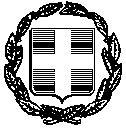 ΥΠΕΥΘΥΝΗ ΔΗΛΩΣΗ(άρθρο 8 Ν.1599/1986)Η ακρίβεια των στοιχείων που υποβάλλονται με αυτή τη δήλωση μπορεί να ελεγχθεί με βάση το αρχείο άλλων υπηρεσιών (άρθρο 8 παρ. 4 Ν. 1599/1986)Με ατομική μου ευθύνη και γνωρίζοντας τις κυρώσεις (3, που προβλέπονται από της διατάξεις της παρ. 6 του άρθρου 22 του Ν. 1599/1986, δηλώνω ότι:α)	Δεν έχω στερηθεί των πολιτικών μου δικαιωμάτων.β)	Έχω εκπληρώσει τη στρατιωτική μου θητεία/Έχω νόμιμα απαλλαγεί από τη στρατιωτική θητεία.(μόνο για άνδρες)γ)	Δεν έχω καταδικαστεί για κακούργημα σε οποιαδήποτε ποινή.δ)	Δεν  έχω καταδικαστεί για κλοπή, υπεξαίρεση (κοινή και στην Υπηρεσία), απάτη, εκβίαση, πλαστογραφία, απιστία δικηγόρου, δωροδοκία ή δωροληψία, απιστία περί την Υπηρεσία, παράβαση καθήκοντος καθ’ υποτροπή, συκοφαντική δυσφήμιση ή έγκλημα κατά της γενετήσιας ελευθερίας ή οικονομικής εκμετάλλευσης της γενετήσιας ζωής.ε)	Δεν είμαι υπόδικος και δεν έχω παραπεμφθεί με τελεσίδικο βούλευμα για κακούργημα ή για πλημμέλημα της προηγούμενης περίπτωσης έστω και αν το αδίκημα παραγράφηκε.στ)	Είμαι υπήκοος κράτους μέλους της Ευρωπαϊκής Ένωσης / Είμαι ομογενής.ζ)	Έχω τα τυπικά προσόντα που αντιστοιχούν στη θέση εργασίας για την οποία εκδηλώνω ενδιαφέρον.η)	Δεν διώκομαι και δεν έχω καταδικαστεί  για πλημμέλημα από δόλο, για το οποίο προβλέπεται ποινή φυλάκισης άνω του έτους ή έχει καταλογισθεί ποινή άνω των έξι μηνών.θ) 	Δεν έχω καταδικαστεί για αδίκημα σχετικό με την επαγγελματική διαγωγή, βάσει δικαστικής απόφασης αρμόδιας αρχής κράτους μέλους η οποία ισχύει και έχει ισχύ δεδικασμένουι) 	Δεν έχω διαπράξει σοβαρό επαγγελματικό παράπτωμα, το οποίο έχει διαπιστωθεί με οποιοδήποτε μέσοια)	Αποδέχομαι τους όρους της παρούσας Προκήρυξης.(1) Αναγράφεται από τον ενδιαφερόμενο πολίτη ή Αρχή ή η Υπηρεσία του δημόσιου τομέα, που απευθύνεται η αίτηση.(2) Αναγράφεται ολογράφως. (3) «Όποιος εν γνώσει του δηλώνει ψευδή γεγονότα ή αρνείται ή αποκρύπτει τα αληθινά με έγγραφη υπεύθυνη δήλωση του άρθρου 8 τιμωρείται με φυλάκιση τουλάχιστον τριών μηνών. Εάν ο υπαίτιος αυτών των πράξεων σκόπευε να προσπορίσει στον εαυτόν του ή σε άλλον περιουσιακό όφελος βλάπτοντας τρίτον ή σκόπευε να βλάψει άλλον, τιμωρείται με κάθειρξη μέχρι 10 ετών.(4) Σε περίπτωση ανεπάρκειας χώρου η δήλωση συνεχίζεται στην πίσω όψη της και υπογράφεται από τον δηλούντα ή την δηλούσα. Ημερομηνία: ……………2018..Ο – Η Δηλ…………..                                                                                                                                                           (Υπογραφή)ΠΑΡΑΡΤΗΜΑ 3 : ΒΙΟΓΡΑΦΙΚΟ ΣΗΜΕΙΩΜΑ (1) 	Συμπληρώνεται κατά περίπτωση με (Ι) ή (Δ) ή (Ε).  Όπου :Ι : Ιδιωτικός τομέας. (Φυσικά πρόσωπα ή Νομικά Πρόσωπα Ιδιωτικού Δικαίου).Δ : Δημόσιος τομέας. (Υπηρεσίες του Δημοσίου, ΝΠΔΔ ή ΟΤΑ α’ και β’ βαθμού ή ΝΠΙΔ του δημοσίου τομέα της παρ. 1 του άρθρου 14 του Ν.2190/1994, όπως ισχύει ή Φορείς της παρ. 3 άρθ. 1 του Ν. 2527/1997). Ε : Ελεύθερος επαγγελματίας.ΠΑΡΑΡΤΗΜΑ 4 : Μεθοδολογία και έντυπα υλοποίησης της «διαδικασίας αξιολόγησης και επιλογής»Η διαδικασία αξιολόγησης και επιλογής περιλαμβάνει τις παρακάτω φάσεις:α)	Έλεγχος της πληρότητας των αιτήσεων υποψηφιότητας και των δικαιολογητικών και έλεγχος των προσόντων των ενδιαφερόμενων, βάσει των στοιχείων που παρέχουν αυτοί στην αίτηση υποψηφιότητας και των δικαιολογητικών που υποχρεωτικά την συνοδεύουν.β)	Αποκλεισμός από την περαιτέρω διαδικασία αξιολόγησης, των ενδιαφερόμενων που δεν εξασφαλίζουν τα ελάχιστα απαιτούμενα προσόντα, σύμφωνα με το σημείο  2.1 της προκήρυξης.	Η Επιτροπή Αξιολόγησης μπορεί, κατά την κρίση της, να ζητήσει γραπτές διευκρινήσεις ή/και προσκόμιση αποδεικτικών στοιχείων, χωρίς να αντιστρατεύεται η αρχή της ίσης μεταχείρισης των υποψηφίων.γ)	Αξιολόγηση των υποψηφίων και βαθμολόγηση τους με βάση τα δικαιολογητικά που έχουν υποβληθεί.δ)	Κατάρτιση κατάστασης των ενδιαφερόμενων που πληρούν τους όρους συμμετοχής στην Προκήρυξη και κατά συνέπεια γίνονται αποδεκτοί στην διαδικασία επιλογής, κατά ειδικότητα και φθίνουσα σειρά βαθμολογίας.ε)	Επιλογή των επικρατέστερων, σε αριθμό έως και δεκαπλάσιο του προβλεπόμενου στην Προκήρυξη αριθμού, προκειμένου να συνεχίσουν τη διαδικασία αξιολόγησης δηλ. την προσωπική συνέντευξη.στ)	Διαδικασία προσωπικής συνέντευξης από την Επιτροπή Αξιολόγησηςζ)	Κατάρτιση κατάστασης των ενδιαφερόμενων κατά φθίνουσα σειρά βαθμολογίας, παίρνοντας υπόψη και την βαθμολόγηση της προσωπικής συνέντευξης.η)	Επιλογή των επικρατέστερων, σε αριθμό έως και πενταπλάσιο του προβλεπόμενου στην Προκήρυξη αριθμού.θ)	Υποβολή εισήγησης, από την Επιτροπή Αξιολόγησης προς το Δ.Σ. της Εταιρείας, με πίνακα φθίνουσας σειράς βαθμολόγησης και πλήρη τεκμηρίωση του συνόλου της διαδικασίας, από την έναρξη της αξιολόγησης μέχρι και την τελική εισήγηση προς το Δ.Σ.ι)	Λήψη αιτιολογημένης απόφασης από το Δ.Σ. της Εταιρείας και την ΕΔΠ , ύστερα από εισήγηση του Προέδρου Διοικητικού Συμβουλίου και έγκρισή της από την ΕΔΠ	Κατά τη λήψη αιτιολογημένης απόφασης από το Δ.Σ. μπορεί να λαμβάνονται υπόψη και ειδικά κριτήρια π.χ. δυνατότητα ανταπόκρισης των υποψηφίων στις επιχειρηματικές ανάγκες της Εταιρείας, προοπτική βιώσιμης συνεργασίας, εντοπιότητα των υποψηφίων για την εξασφάλιση της αρτιότερης παροχής των υπηρεσιών κατά την εκτέλεση του έργου τους, λαμβάνοντας υπόψη τον τόπο υλοποίησης του τοπικού προγράμματος και τη σύνδεση των παρεχόμενων υπηρεσιών με τις ιδιαιτερότητές του.ια)	Γραπτή ενημέρωση των υποψηφίων για τα αποτελέσματα της τελικής απόφασης του Δ.Σ. της Εταιρείας.ιβ)  Δικαίωμα ένστασης στο Πρωτόκολλο της Εταιρίας επί της Αξιολόγησης των υποψηφίων εντός πέντε ημερών (5) από την ενημέρωση των υποψηφίων, η οποία θα πραγματοποιηθεί με την αποστολή μηνύματος ηλεκτρονικού ταχυδρομείου στην ηλεκτρονική διεύθυνση που έχει δηλώσει ο κάθε υποψήφιος στην Πρόταση Υποψηφιότητας του. ιγ)  Αξιολόγηση των ενστάσεων από την Επιτροπή Ενστάσεων και ενημέρωση των υποψηφίων με ηλεκτρονικό μήνυμα για τα αποτελέσματα της τελικής απόφασης της Επιτροπής Ενστάσεων. (Σε περίπτωση αλλαγής της αρχικής αξιολόγησης νέα απόφαση από το Δ.Σ. της εταιρίας).ιδ)	Υπογραφή σύμβασης.Κάθε μία από τις παραπάνω φάσεις, υλοποιείται με συγκεκριμένη μεθοδολογία και έντυπα, όπως παρακάτω :Κάθε μία από τις παραπάνω φάσεις, υλοποιείται με συγκεκριμένη μεθοδολογία και έντυπα, όπως παρακάτω :	α.	Έλεγχος πληρότητας των αιτήσεων υποψηφιότητας, των δικαιολογητικών και των προσόντων – Αποκλεισμός – Αξιολόγηση υποψηφίων που πληρούν τις προϋποθέσεις συμμετοχήςΟ Φάκελος Συμμετοχής κάθε ενδιαφερόμενου πρέπει να περιλαμβάνει απαραίτητα και με ποινή αποκλεισμού, τα παρακάτω:β.	Αξιολόγηση των υποψηφίων και βαθμολόγηση, με βάση τα δημοσιοποιημένα κριτήριαΤΙΤΛΟΙ ΣΠΟΥΔΩΝ με βάση τη παράγραφο  9.1 ΤΙΤΛΟΣ ΣΠΟΥΔΩΝ ΚΟΙΝΩΝΙΚΩΝ ΕΠΙΣΤΗΜΩΝ με βάση τη παράγραφο  9.2ΓΕΝΙΚΗ ΕΠΑΓΓΕΛΜΑΤΙΚΗ ΕΜΠΕΙΡΙΑ με βάση τη παράγραφο   9.3ΕΙΔΙΚΗ ΕΠΑΓΓΕΛΜΑΤΙΚΗ ΕΜΠΕΙΡΙΑ με βάση τη παράγραφο  9.4ΓΝΩΣΗ ΧΕΙΡΙΣΜΟΥ Η/Υ  με βάση τη παράγραφο  9.5ΕΝΤΟΠΙΟΤΗΤΑ με βάση τη παράγραφο  9.6ΠΡΟΣΩΠΙΚΑ - ΕΠΑΓΓΕΛΜΑΤΙΚΑ ΧΑΡΑΚΤΗΡΙΣΤΙΚΑ  με βάση τη παράγραφο  9.7γ.	Πίνακας των υποψηφίων κατά ειδικότητα και φθίνουσα σειρά βαθμολογίας        (συμπεριλαμβανομένης της προσωπικής συνέντευξης)5.Στρατιωτική θητεία (μόνο για άντρες) : Απαλλαγή :Στρατιωτική θητεία (μόνο για άντρες) : Απαλλαγή :Στρατιωτική θητεία (μόνο για άντρες) : Απαλλαγή :     Εκπληρωμένη :     Εκπληρωμένη :     Εκπληρωμένη :     Εκπληρωμένη :6.Οικογενειακή κατάσταση :ΆγαμοςΆγαμοςΈγγαμοςΈγγαμος      Αρ. τέκνων      Αρ. τέκνων      Αρ. τέκνων      Αρ. τέκνωνΔιαζευγμένοςΔιαζευγμένος      Αρ. τέκνων      Αρ. τέκνων      Αρ. τέκνων      Αρ. τέκνωνΠΡΟΣ(1):ΑΝΑΠΤΥΞΙΑΚΗ ΠΕΛΛΑΣ ΑΝΑΠΤΥΞΙΑΚΗ ΑΕ ΟΤΑΑΝΑΠΤΥΞΙΑΚΗ ΠΕΛΛΑΣ ΑΝΑΠΤΥΞΙΑΚΗ ΑΕ ΟΤΑΑΝΑΠΤΥΞΙΑΚΗ ΠΕΛΛΑΣ ΑΝΑΠΤΥΞΙΑΚΗ ΑΕ ΟΤΑΑΝΑΠΤΥΞΙΑΚΗ ΠΕΛΛΑΣ ΑΝΑΠΤΥΞΙΑΚΗ ΑΕ ΟΤΑΑΝΑΠΤΥΞΙΑΚΗ ΠΕΛΛΑΣ ΑΝΑΠΤΥΞΙΑΚΗ ΑΕ ΟΤΑΑΝΑΠΤΥΞΙΑΚΗ ΠΕΛΛΑΣ ΑΝΑΠΤΥΞΙΑΚΗ ΑΕ ΟΤΑΑΝΑΠΤΥΞΙΑΚΗ ΠΕΛΛΑΣ ΑΝΑΠΤΥΞΙΑΚΗ ΑΕ ΟΤΑΑΝΑΠΤΥΞΙΑΚΗ ΠΕΛΛΑΣ ΑΝΑΠΤΥΞΙΑΚΗ ΑΕ ΟΤΑΑΝΑΠΤΥΞΙΑΚΗ ΠΕΛΛΑΣ ΑΝΑΠΤΥΞΙΑΚΗ ΑΕ ΟΤΑΑΝΑΠΤΥΞΙΑΚΗ ΠΕΛΛΑΣ ΑΝΑΠΤΥΞΙΑΚΗ ΑΕ ΟΤΑΑΝΑΠΤΥΞΙΑΚΗ ΠΕΛΛΑΣ ΑΝΑΠΤΥΞΙΑΚΗ ΑΕ ΟΤΑΑΝΑΠΤΥΞΙΑΚΗ ΠΕΛΛΑΣ ΑΝΑΠΤΥΞΙΑΚΗ ΑΕ ΟΤΑΑΝΑΠΤΥΞΙΑΚΗ ΠΕΛΛΑΣ ΑΝΑΠΤΥΞΙΑΚΗ ΑΕ ΟΤΑΑΝΑΠΤΥΞΙΑΚΗ ΠΕΛΛΑΣ ΑΝΑΠΤΥΞΙΑΚΗ ΑΕ ΟΤΑΑΝΑΠΤΥΞΙΑΚΗ ΠΕΛΛΑΣ ΑΝΑΠΤΥΞΙΑΚΗ ΑΕ ΟΤΑΟ – Η Όνομα:Επώνυμο:Επώνυμο:Όνομα και Επώνυμο Πατέρα: Όνομα και Επώνυμο Πατέρα: Όνομα και Επώνυμο Πατέρα: Όνομα και Επώνυμο Μητέρας:Όνομα και Επώνυμο Μητέρας:Όνομα και Επώνυμο Μητέρας:Ημερομηνία γέννησης(2): Ημερομηνία γέννησης(2): Ημερομηνία γέννησης(2): Τόπος Γέννησης:Τόπος Γέννησης:Τόπος Γέννησης:Αριθμός Δελτίου Ταυτότητας:Αριθμός Δελτίου Ταυτότητας:Αριθμός Δελτίου Ταυτότητας:Τηλ:Τόπος Κατοικίας:Τόπος Κατοικίας:Οδός:Αριθ:ΤΚ:Αρ. Τηλεομοιοτύπου (Fax):Αρ. Τηλεομοιοτύπου (Fax):Αρ. Τηλεομοιοτύπου (Fax):Αρ. Τηλεομοιοτύπου (Fax):Δ/νση Ηλεκτρ. Ταχυδρομείου(Εmail):Δ/νση Ηλεκτρ. Ταχυδρομείου(Εmail):Δ/νση Ηλεκτρ. Ταχυδρομείου(Εmail):Δ/νση Ηλεκτρ. Ταχυδρομείου(Εmail):ΒΙΟΓΡΑΦΙΚΟ ΣΗΜΕΙΩΜΑΒΙΟΓΡΑΦΙΚΟ ΣΗΜΕΙΩΜΑΒΙΟΓΡΑΦΙΚΟ ΣΗΜΕΙΩΜΑΒΙΟΓΡΑΦΙΚΟ ΣΗΜΕΙΩΜΑΒΙΟΓΡΑΦΙΚΟ ΣΗΜΕΙΩΜΑΒΙΟΓΡΑΦΙΚΟ ΣΗΜΕΙΩΜΑΒΙΟΓΡΑΦΙΚΟ ΣΗΜΕΙΩΜΑΒΙΟΓΡΑΦΙΚΟ ΣΗΜΕΙΩΜΑΒΙΟΓΡΑΦΙΚΟ ΣΗΜΕΙΩΜΑΌνομαΌνομαΌνομαΕπώνυμοΕπώνυμοΕπώνυμοΠατρώνυμοΠατρώνυμοΠατρώνυμοΗμερομηνία γέννησηςΗμερομηνία γέννησηςΗμερομηνία γέννησηςΑριθμός Δελτίου ΤαυτότηταςΑριθμός Δελτίου ΤαυτότηταςΑριθμός Δελτίου ΤαυτότηταςΔιεύθυνσηΔιεύθυνσηΔιεύθυνσηΤηλέφωνοΤηλέφωνοΤηλέφωνοΤίτλος σπουδώνΤίτλος σπουδώνΤίτλος σπουδώνΆδεια άσκησης επαγγέλματοςΆδεια άσκησης επαγγέλματοςΆδεια άσκησης επαγγέλματοςΝΑΙΟΧΙΟΧΙΑν ΝΑΙ, έτος απόκτησηςΑν ΝΑΙ, έτος απόκτησηςΑν ΝΑΙ, έτος απόκτησηςΣΠΟΥΔΕΣ ΤΡΙΤΟΒΑΘΜΙΑΣ ΕΚΠΑΙΔΕΥΣΗΣ ΚΑΙ ΜΕΤΑΠΤΥΧΙΑΚΕΣ ΣΠΟΥΔΕΣΣΠΟΥΔΕΣ ΤΡΙΤΟΒΑΘΜΙΑΣ ΕΚΠΑΙΔΕΥΣΗΣ ΚΑΙ ΜΕΤΑΠΤΥΧΙΑΚΕΣ ΣΠΟΥΔΕΣΣΠΟΥΔΕΣ ΤΡΙΤΟΒΑΘΜΙΑΣ ΕΚΠΑΙΔΕΥΣΗΣ ΚΑΙ ΜΕΤΑΠΤΥΧΙΑΚΕΣ ΣΠΟΥΔΕΣΣΠΟΥΔΕΣ ΤΡΙΤΟΒΑΘΜΙΑΣ ΕΚΠΑΙΔΕΥΣΗΣ ΚΑΙ ΜΕΤΑΠΤΥΧΙΑΚΕΣ ΣΠΟΥΔΕΣΣΠΟΥΔΕΣ ΤΡΙΤΟΒΑΘΜΙΑΣ ΕΚΠΑΙΔΕΥΣΗΣ ΚΑΙ ΜΕΤΑΠΤΥΧΙΑΚΕΣ ΣΠΟΥΔΕΣΣΠΟΥΔΕΣ ΤΡΙΤΟΒΑΘΜΙΑΣ ΕΚΠΑΙΔΕΥΣΗΣ ΚΑΙ ΜΕΤΑΠΤΥΧΙΑΚΕΣ ΣΠΟΥΔΕΣΣΠΟΥΔΕΣ ΤΡΙΤΟΒΑΘΜΙΑΣ ΕΚΠΑΙΔΕΥΣΗΣ ΚΑΙ ΜΕΤΑΠΤΥΧΙΑΚΕΣ ΣΠΟΥΔΕΣΣΠΟΥΔΕΣ ΤΡΙΤΟΒΑΘΜΙΑΣ ΕΚΠΑΙΔΕΥΣΗΣ ΚΑΙ ΜΕΤΑΠΤΥΧΙΑΚΕΣ ΣΠΟΥΔΕΣΣΠΟΥΔΕΣ ΤΡΙΤΟΒΑΘΜΙΑΣ ΕΚΠΑΙΔΕΥΣΗΣ ΚΑΙ ΜΕΤΑΠΤΥΧΙΑΚΕΣ ΣΠΟΥΔΕΣΑ/ΑΕκπαιδευτικό Ίδρυμα (ονομασία, πόλη, χώρα)Διάρκεια σπουδών από ……….                   έως ………                    (μήνας & έτος)Διάρκεια σπουδών από ……….                   έως ………                    (μήνας & έτος)Διάρκεια σπουδών από ……….                   έως ………                    (μήνας & έτος)Τίτλος πτυχίου ή διπλώματοςΤίτλος πτυχίου ή διπλώματοςΗμερομηνία χορήγησηςΒαθμολογίαΑΠΟΔΕΙΞΗ ΕΠΑΓΓΕΛΜΑΤΙΚΗΣ ΕΜΠΕΙΡΙΑΣ (συμπληρώνεται από τον υποψήφιο και αν δεν επαρκεί μπορεί να χρησιμοποιηθεί και δεύτερο έντυπο – Επισυνάψτε αποδεικτικά προϋπηρεσίας)ΑΠΟΔΕΙΞΗ ΕΠΑΓΓΕΛΜΑΤΙΚΗΣ ΕΜΠΕΙΡΙΑΣ (συμπληρώνεται από τον υποψήφιο και αν δεν επαρκεί μπορεί να χρησιμοποιηθεί και δεύτερο έντυπο – Επισυνάψτε αποδεικτικά προϋπηρεσίας)ΑΠΟΔΕΙΞΗ ΕΠΑΓΓΕΛΜΑΤΙΚΗΣ ΕΜΠΕΙΡΙΑΣ (συμπληρώνεται από τον υποψήφιο και αν δεν επαρκεί μπορεί να χρησιμοποιηθεί και δεύτερο έντυπο – Επισυνάψτε αποδεικτικά προϋπηρεσίας)ΑΠΟΔΕΙΞΗ ΕΠΑΓΓΕΛΜΑΤΙΚΗΣ ΕΜΠΕΙΡΙΑΣ (συμπληρώνεται από τον υποψήφιο και αν δεν επαρκεί μπορεί να χρησιμοποιηθεί και δεύτερο έντυπο – Επισυνάψτε αποδεικτικά προϋπηρεσίας)ΑΠΟΔΕΙΞΗ ΕΠΑΓΓΕΛΜΑΤΙΚΗΣ ΕΜΠΕΙΡΙΑΣ (συμπληρώνεται από τον υποψήφιο και αν δεν επαρκεί μπορεί να χρησιμοποιηθεί και δεύτερο έντυπο – Επισυνάψτε αποδεικτικά προϋπηρεσίας)ΑΠΟΔΕΙΞΗ ΕΠΑΓΓΕΛΜΑΤΙΚΗΣ ΕΜΠΕΙΡΙΑΣ (συμπληρώνεται από τον υποψήφιο και αν δεν επαρκεί μπορεί να χρησιμοποιηθεί και δεύτερο έντυπο – Επισυνάψτε αποδεικτικά προϋπηρεσίας)ΑΠΟΔΕΙΞΗ ΕΠΑΓΓΕΛΜΑΤΙΚΗΣ ΕΜΠΕΙΡΙΑΣ (συμπληρώνεται από τον υποψήφιο και αν δεν επαρκεί μπορεί να χρησιμοποιηθεί και δεύτερο έντυπο – Επισυνάψτε αποδεικτικά προϋπηρεσίας)ΑΠΟΔΕΙΞΗ ΕΠΑΓΓΕΛΜΑΤΙΚΗΣ ΕΜΠΕΙΡΙΑΣ (συμπληρώνεται από τον υποψήφιο και αν δεν επαρκεί μπορεί να χρησιμοποιηθεί και δεύτερο έντυπο – Επισυνάψτε αποδεικτικά προϋπηρεσίας)Α/ΑΑπόΈωςΜήνες ΑπασχόλησηςΦορέας Απασχόλησης - ΕργοδότηςΚατηγορία Φορέα (1)Αντικείμενο Απασχόλησης             (θέση – υπευθυνότητα/καθήκοντα)1.   ΓΕΝΙΚΗ ΕΠΑΓΓΕΛΜΑΤΙΚΗ ΕΜΠΕΙΡΙΑ1.   ΓΕΝΙΚΗ ΕΠΑΓΓΕΛΜΑΤΙΚΗ ΕΜΠΕΙΡΙΑ1.   ΓΕΝΙΚΗ ΕΠΑΓΓΕΛΜΑΤΙΚΗ ΕΜΠΕΙΡΙΑ1.   ΓΕΝΙΚΗ ΕΠΑΓΓΕΛΜΑΤΙΚΗ ΕΜΠΕΙΡΙΑ1.   ΓΕΝΙΚΗ ΕΠΑΓΓΕΛΜΑΤΙΚΗ ΕΜΠΕΙΡΙΑ1.   ΓΕΝΙΚΗ ΕΠΑΓΓΕΛΜΑΤΙΚΗ ΕΜΠΕΙΡΙΑ1.   ΓΕΝΙΚΗ ΕΠΑΓΓΕΛΜΑΤΙΚΗ ΕΜΠΕΙΡΙΑ1.   ΓΕΝΙΚΗ ΕΠΑΓΓΕΛΜΑΤΙΚΗ ΕΜΠΕΙΡΙΑ1.2.3.4.5.ΣΥΝΟΛΟΣΥΝΟΛΟΣΥΝΟΛΟ2.   ΕΙΔΙΚΗ ΕΠΑΓΓΕΛΜΑΤΙΚΗ ΕΜΠΕΙΡΙΑ2.   ΕΙΔΙΚΗ ΕΠΑΓΓΕΛΜΑΤΙΚΗ ΕΜΠΕΙΡΙΑ2.   ΕΙΔΙΚΗ ΕΠΑΓΓΕΛΜΑΤΙΚΗ ΕΜΠΕΙΡΙΑ2.   ΕΙΔΙΚΗ ΕΠΑΓΓΕΛΜΑΤΙΚΗ ΕΜΠΕΙΡΙΑ2.   ΕΙΔΙΚΗ ΕΠΑΓΓΕΛΜΑΤΙΚΗ ΕΜΠΕΙΡΙΑ2.   ΕΙΔΙΚΗ ΕΠΑΓΓΕΛΜΑΤΙΚΗ ΕΜΠΕΙΡΙΑ2.   ΕΙΔΙΚΗ ΕΠΑΓΓΕΛΜΑΤΙΚΗ ΕΜΠΕΙΡΙΑ2.   ΕΙΔΙΚΗ ΕΠΑΓΓΕΛΜΑΤΙΚΗ ΕΜΠΕΙΡΙΑ1.2.3.4.5.ΣΥΝΟΛΟΣΥΝΟΛΟΣΥΝΟΛΟΓΝΩΣΗ ΑΓΓΛΙΚΗΣ ΓΛΩΣΣΑΣΓΝΩΣΗ ΑΓΓΛΙΚΗΣ ΓΛΩΣΣΑΣΓΝΩΣΗ ΑΓΓΛΙΚΗΣ ΓΛΩΣΣΑΣΓΝΩΣΗ ΑΓΓΛΙΚΗΣ ΓΛΩΣΣΑΣΚαλή (απαραίτητο κριτήριο)Καλή (απαραίτητο κριτήριο)Πολύ καλήΆριστηΓΝΩΣΗ ΧΕΙΡΙΣΜΟΥ Η/ΥΓΝΩΣΗ ΧΕΙΡΙΣΜΟΥ Η/ΥΓΝΩΣΗ ΧΕΙΡΙΣΜΟΥ Η/ΥΓΝΩΣΗ ΧΕΙΡΙΣΜΟΥ Η/ΥΒασικό πακέτοΒασικό πακέτοΠλήρες πακέτοΠλήρες πακέτο + σχεδιαστικόΣΗΜΕΙΩΣΗ :ΣΗΜΕΙΩΣΗ :Τα παρακάτω στοιχεία θα προσκομισθούν επικυρωμένα μετά την πιθανή επιλογή μου, προκειμένου αυτή να ολοκληρωθεί.Φωτοαντίγραφο της αστυνομικής ταυτότηταςΦωτοαντίγραφο του βασικού τίτλου σπουδών και άλλων τίτλων εφόσον υπάρχουν.Φωτοαντίγραφο της αναγνώρισης ισοτιμίας πτυχίου Σχολής του εξωτερικού.Παραστατικά τεκμηρίωσης γνώσης χειρισμού ηλεκτρονικών υπολογιστών.Παραστατικά τεκμηρίωσης γνώσης της Αγγλικής γλώσσας.Tεκμηρίωση της δηλωθείσας επαγγελματικής εμπειρίας συνοδευόμενη από τις αντίστοιχες βεβαιώσεις.Λοιπά στοιχεία τεκμηρίωσης                                                                         Ημερομηνία: ……………2018                                                                                   Ο/Η Δηλών/ούσα	……………………..…….Τα παρακάτω στοιχεία θα προσκομισθούν επικυρωμένα μετά την πιθανή επιλογή μου, προκειμένου αυτή να ολοκληρωθεί.Φωτοαντίγραφο της αστυνομικής ταυτότηταςΦωτοαντίγραφο του βασικού τίτλου σπουδών και άλλων τίτλων εφόσον υπάρχουν.Φωτοαντίγραφο της αναγνώρισης ισοτιμίας πτυχίου Σχολής του εξωτερικού.Παραστατικά τεκμηρίωσης γνώσης χειρισμού ηλεκτρονικών υπολογιστών.Παραστατικά τεκμηρίωσης γνώσης της Αγγλικής γλώσσας.Tεκμηρίωση της δηλωθείσας επαγγελματικής εμπειρίας συνοδευόμενη από τις αντίστοιχες βεβαιώσεις.Λοιπά στοιχεία τεκμηρίωσης                                                                         Ημερομηνία: ……………2018                                                                                   Ο/Η Δηλών/ούσα	……………………..…….Τα παρακάτω στοιχεία θα προσκομισθούν επικυρωμένα μετά την πιθανή επιλογή μου, προκειμένου αυτή να ολοκληρωθεί.Φωτοαντίγραφο της αστυνομικής ταυτότηταςΦωτοαντίγραφο του βασικού τίτλου σπουδών και άλλων τίτλων εφόσον υπάρχουν.Φωτοαντίγραφο της αναγνώρισης ισοτιμίας πτυχίου Σχολής του εξωτερικού.Παραστατικά τεκμηρίωσης γνώσης χειρισμού ηλεκτρονικών υπολογιστών.Παραστατικά τεκμηρίωσης γνώσης της Αγγλικής γλώσσας.Tεκμηρίωση της δηλωθείσας επαγγελματικής εμπειρίας συνοδευόμενη από τις αντίστοιχες βεβαιώσεις.Λοιπά στοιχεία τεκμηρίωσης                                                                         Ημερομηνία: ……………2018                                                                                   Ο/Η Δηλών/ούσα	……………………..…….Α/ΑΑ/ΑΔικαιολογητικάΔικαιολογητικάΔικαιολογητικάΔικαιολογητικάΔικαιολογητικάΔικαιολογητικάΔικαιολογητικάΔιατίθεταιΔιατίθεταιΑίτηση υποψηφιότητας, με την οποία θα δηλώνει την πρόθεσή του για συμμετοχή στην Πρόσκληση Εκδήλωσης Ενδιαφέροντος  (Παράρτημά 1)Αίτηση υποψηφιότητας, με την οποία θα δηλώνει την πρόθεσή του για συμμετοχή στην Πρόσκληση Εκδήλωσης Ενδιαφέροντος  (Παράρτημά 1)Αίτηση υποψηφιότητας, με την οποία θα δηλώνει την πρόθεσή του για συμμετοχή στην Πρόσκληση Εκδήλωσης Ενδιαφέροντος  (Παράρτημά 1)Αίτηση υποψηφιότητας, με την οποία θα δηλώνει την πρόθεσή του για συμμετοχή στην Πρόσκληση Εκδήλωσης Ενδιαφέροντος  (Παράρτημά 1)Αίτηση υποψηφιότητας, με την οποία θα δηλώνει την πρόθεσή του για συμμετοχή στην Πρόσκληση Εκδήλωσης Ενδιαφέροντος  (Παράρτημά 1)Αίτηση υποψηφιότητας, με την οποία θα δηλώνει την πρόθεσή του για συμμετοχή στην Πρόσκληση Εκδήλωσης Ενδιαφέροντος  (Παράρτημά 1)Αίτηση υποψηφιότητας, με την οποία θα δηλώνει την πρόθεσή του για συμμετοχή στην Πρόσκληση Εκδήλωσης Ενδιαφέροντος  (Παράρτημά 1)Υπεύθυνη Δήλωση κάλυψης των προϋποθέσεων συμμετοχής (Παράρτημά 2)Υπεύθυνη Δήλωση κάλυψης των προϋποθέσεων συμμετοχής (Παράρτημά 2)Υπεύθυνη Δήλωση κάλυψης των προϋποθέσεων συμμετοχής (Παράρτημά 2)Υπεύθυνη Δήλωση κάλυψης των προϋποθέσεων συμμετοχής (Παράρτημά 2)Υπεύθυνη Δήλωση κάλυψης των προϋποθέσεων συμμετοχής (Παράρτημά 2)Υπεύθυνη Δήλωση κάλυψης των προϋποθέσεων συμμετοχής (Παράρτημά 2)Υπεύθυνη Δήλωση κάλυψης των προϋποθέσεων συμμετοχής (Παράρτημά 2)Φωτοτυπία της αστυνομικής ταυτότητας Φωτοτυπία της αστυνομικής ταυτότητας Φωτοτυπία της αστυνομικής ταυτότητας Φωτοτυπία της αστυνομικής ταυτότητας Φωτοτυπία της αστυνομικής ταυτότητας Φωτοτυπία της αστυνομικής ταυτότητας Φωτοτυπία της αστυνομικής ταυτότητας Βιογραφικό σημείωμα (Παράρτημά 3)Βιογραφικό σημείωμα (Παράρτημά 3)Βιογραφικό σημείωμα (Παράρτημά 3)Βιογραφικό σημείωμα (Παράρτημά 3)Βιογραφικό σημείωμα (Παράρτημά 3)Βιογραφικό σημείωμα (Παράρτημά 3)Βιογραφικό σημείωμα (Παράρτημά 3)Φωτοαντίγραφο του βασικού τίτλου σπουδών και άλλων τίτλων, εφόσον υπάρχουν π.χ. μεταπτυχιακό Φωτοαντίγραφο του βασικού τίτλου σπουδών και άλλων τίτλων, εφόσον υπάρχουν π.χ. μεταπτυχιακό Φωτοαντίγραφο του βασικού τίτλου σπουδών και άλλων τίτλων, εφόσον υπάρχουν π.χ. μεταπτυχιακό Φωτοαντίγραφο του βασικού τίτλου σπουδών και άλλων τίτλων, εφόσον υπάρχουν π.χ. μεταπτυχιακό Φωτοαντίγραφο του βασικού τίτλου σπουδών και άλλων τίτλων, εφόσον υπάρχουν π.χ. μεταπτυχιακό Φωτοαντίγραφο του βασικού τίτλου σπουδών και άλλων τίτλων, εφόσον υπάρχουν π.χ. μεταπτυχιακό Φωτοαντίγραφο του βασικού τίτλου σπουδών και άλλων τίτλων, εφόσον υπάρχουν π.χ. μεταπτυχιακό Αναγνώριση ισοτιμίας πτυχίου Σχολής του εξωτερικού (εφόσον απαιτείται)Αναγνώριση ισοτιμίας πτυχίου Σχολής του εξωτερικού (εφόσον απαιτείται)Αναγνώριση ισοτιμίας πτυχίου Σχολής του εξωτερικού (εφόσον απαιτείται)Αναγνώριση ισοτιμίας πτυχίου Σχολής του εξωτερικού (εφόσον απαιτείται)Αναγνώριση ισοτιμίας πτυχίου Σχολής του εξωτερικού (εφόσον απαιτείται)Αναγνώριση ισοτιμίας πτυχίου Σχολής του εξωτερικού (εφόσον απαιτείται)Αναγνώριση ισοτιμίας πτυχίου Σχολής του εξωτερικού (εφόσον απαιτείται)Τεκμηρίωση γνώσης χειρισμού ηλεκτρονικών υπολογιστών (Η/Υ)Τεκμηρίωση γνώσης χειρισμού ηλεκτρονικών υπολογιστών (Η/Υ)Τεκμηρίωση γνώσης χειρισμού ηλεκτρονικών υπολογιστών (Η/Υ)Τεκμηρίωση γνώσης χειρισμού ηλεκτρονικών υπολογιστών (Η/Υ)Τεκμηρίωση γνώσης χειρισμού ηλεκτρονικών υπολογιστών (Η/Υ)Τεκμηρίωση γνώσης χειρισμού ηλεκτρονικών υπολογιστών (Η/Υ)Τεκμηρίωση γνώσης χειρισμού ηλεκτρονικών υπολογιστών (Η/Υ)Αποδεικτικά στοιχεία εντοπιότηταςΑποδεικτικά στοιχεία εντοπιότηταςΑποδεικτικά στοιχεία εντοπιότηταςΑποδεικτικά στοιχεία εντοπιότηταςΑποδεικτικά στοιχεία εντοπιότηταςΑποδεικτικά στοιχεία εντοπιότηταςΑποδεικτικά στοιχεία εντοπιότητας  9.  9.ΛοιπάΛοιπάΛοιπάΛοιπάΛοιπάΛοιπάΛοιπάΣε περίπτωση Φακέλου ΣυμμετοχήςΣε περίπτωση Φακέλου ΣυμμετοχήςΣε περίπτωση Φακέλου ΣυμμετοχήςΣε περίπτωση Φακέλου Συμμετοχήςμε ελλείψειςμε ελλείψειςΑποκλεισμός υποψηφίουΑποκλεισμός υποψηφίουμε ελλείψειςμε ελλείψειςΑποκλεισμός υποψηφίουΑποκλεισμός υποψηφίουΧωρίς ελλείψειςΧωρίς ελλείψειςΧωρίς ελλείψειςΧωρίς ελλείψειςΣυνέχιση της διαδικασίας αξιολόγησηςΣυνέχιση της διαδικασίας αξιολόγησηςΣυνέχιση της διαδικασίας αξιολόγησηςΣυνέχιση της διαδικασίας αξιολόγησηςΣυνέχιση της διαδικασίας αξιολόγησηςΣυνέχιση της διαδικασίας αξιολόγησηςΣυνέχιση της διαδικασίας αξιολόγησηςΑ/ΑΟνοματεπώνυμοΕιδικότηταΒαθμολογία1.2.3.4.